ПРОЕКТ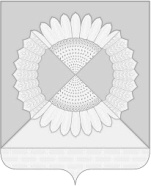 СОВЕТ ГРИШКОВСКОГО СЕЛЬСКОГО ПОСЕЛЕНИЯ КАЛИНИНСКОГО РАЙОНАРЕШЕНИЕот __________________		                                                              № _________село ГришковскоеО приостановлении действия решения СоветаГришковского сельского поселения Калининского района от 02 декабря 2009 года № 12 "Об утверждении Положения о дополнительном материальном обеспечении лиц, замещавших муниципальные должности и должности муниципальной службы администрации Гришковского сельского поселения Калининского района" на 2020 годЗаслушав информацию председателя комиссии по бюджету, экономике, налогам, распоряжению муниципальной собственностью, вопросам землепользования и благоустройства (Дмух В.Н.) и начальника финансового отдела администрации Гришковского сельского поселения Калининского района (Синчило Т.Р.), на основании представленного обоснования недостаточности финансирования полномочий Гришковского сельского поселения Калининского района в 2020 году, руководствуясь Уставом Гришковского сельского поселения, Совет Гришковского сельского поселения Калининского района РЕШИЛ:1. Согласится с обоснованием необходимости приостановления в 2020 году (приложение к настоящему решению) решения Совета Гришковского сельского поселения Калининского района от 02 декабря 2009 года №12 "Об утверждении Положения о дополнительном материальном обеспечении лиц, замещавших муниципальные должности и должности муниципальной службы администрации Гришковского сельского поселения Калининского района".2. Считать приостановленным с 01 января 2020 года по 31 декабря 2020 года действие решения Совета Гришковского сельского поселения Калининского района от  02 декабря 2009 года № 12 "Об утверждении Положения о дополнительном материальном обеспечении лиц, замещавших муниципальные должности и должности муниципальной службы администрации Гришковского сельского поселения Калининского района".23. Контроль за выполнением настоящего решения возложить на постоянную комиссию по бюджету, экономике, налогам, распоряжению муниципальной собственностью, вопросам землепользования и благоустройства (Дмух В.Н.)4. Решение вступает в силу после его официального обнародования и распространяется на правоотношения, возникающие с 1 января 2020 года.Глава Гришковского сельского поселенияКалининского района                                                                           В.А. ДаценкоПРИЛОЖЕНИЕ к решению Совета Гришковскогосельского поселенияКалининского районаот _____________ № _________Обоснованиенеобходимости приостановления действия решения Совета Гришковского сельского поселения Калининского района от 02декабря 2009 года № 12 "Об утверждении Положения о дополнительном материальномобеспечении лиц, замещавших муниципальные должности и должностимуниципальной службы администрации Гришковского сельского поселения Калининского района"Решение Совета Гришковского сельского поселения Калининского района от 02декабря 2009 года № 12 "Об утверждении Положения о дополнительном материальном обеспечении лиц, замещавших муниципальные должности и должности муниципальной службы администрации Гришковского сельского поселения Калининского района" по данным общего и финансового отделов администрации Гришковского сельского поселения Калининского района  предполагает установить доплату к пенсии в 2020 году одному жителю Гришковского сельского поселения Калининского района.  Общая сумма, предусмотренная на выплаты дополнительного материального обеспечения за период с 2014 по 2019 год было выделено из бюджета 617,00 тыс. рублей, из них:- 2014 год – 82,3 тыс. рублей;- 2015 год - 203,6 тыс. рублей;- 2016 год – 81,7 тыс. рублей;- 2017 год - 79,1 тыс. рублей;- 2018 год – 83,6 тыс. рублей;- 2019 год - 86,7 тыс. рублей.Выплачивая дополнительное материальное обеспечение лицам, замещавших выборные муниципальные должности и муниципальные должности муниципальной службы Гришковского сельского поселения Калининского района, Совет Гришковского сельского поселения Калининского района реализует, предусмотренные статьей 31 и статьей 86 Бюджетного кодекса Российской Федерации право органов местного самоуправления самостоятельно определять направления расходования средств бюджета поселения и исполнять расходные обязательства за счет собственных доходов, исходя из возможностей бюджета.Устанавливать такие выплаты поселение вправе лишь при условии надлежащего финансирования собственных полномочий, определенных статьей 14 Федерального закона от 06 октября 2003 года №131-ФЗ "Об общих принципах организации местного самоуправления в Российской Федерации".Общая запланированная сумма доходов на 2020 год составляет 8022,5 тыс. рублей, из них собственные доходы поселения составляют 3575,1 тыс. рублей.Запланированная сумма расходов на 2020 год составляет 8022,5 тыс. рублей, из них:2тыс.рублейОдним из наиболее финансируемых расходных обязательств является раздел культуры, запланированная сумма по данному направлению составляет 2789,0 тыс. рублей, 34,8% удельного веса из общих расходов. Основными мероприятиями по данному направлению является содержание двух организаций:- Муниципальное бюджетное учреждение – Гришковский сельский дом культуры –2356,0 тыс. рублей;- Муниципальное казенное учреждение "Гришковская сельская библиотека" - 433,0 тыс. рублей.Так же 3496,5 тыс. рублей запланировано на общегосударственные вопросы, что составляет 43,6 тыс. рублей от общего удельного веса. Основными мероприятиями по данному направлению составляют:- Функционирование высшего должностного лица органа местного самоуправления – 600,0 тыс. рублей;- Функционирование законодательных (представительных) органов  местного самоуправления – 23,0 тыс. рублей;- Функционирование высших органов исполнительной власти местных администраций – 2348,8 тыс. рублей;- Обеспечение деятельности финансовых, налоговых и таможенных органов и органов финансового (финансово-бюджетного) надзора – 45,9 тыс. рублей;- Резервные фонды – 25,0 тыс. рублей;- Другие общегосударственные вопросы – 453,8 тыс. рублей. В проекте бюджета 2020 года недостаточно заложено средств, расходуемых на молодежную политику, мероприятия по физической культуре и спорту, расходы связанные с благоустройством сельского поселения.Таким образом, недостаток финансирования на 2020 год по основным полномочиям составил 2000,0 тыс. рублей. Кроме того на конец года в связи с очень низким процентом собираемости по налогам в бюджете на 2020 году прогнозируются свободные остатки к распределению в сумме 500,0тыс. рублей, которые никак не покрывают дефицит расходных обязательств.С учетом изложенного, предлагается приостановить действие решения Совета Гришковского сельского поселения Калининского района от 02декабря 2009 года №12 "Об утверждении Положения о дополнительном материальном обеспечении лиц, замещавших муниципальные должности и должности 3муниципальной службы администрации Гришковского сельского поселения Калининского района" на 2020 год.При изменении в положительную сторону существующей динамики поступления доходов в бюджет Гришковского сельского поселения настоящее решение может быть отменено, а доплаты к государственным пенсиям продолжены. Глава Гришковского сельского поселенияКалининского района                                                                       В.А. ДаценкоНаименование расходовСумматыс. руб.Удельный вес,%Общегосударственные вопросы3496,543,6Национальная оборона85,91,0Национальная экономика1545,119,2Жилищно-коммунальное хозяйство100,01,2Образование3,00,1Культура2789,034,8Спорт3,00,1ВСЕГО8022,5100,0